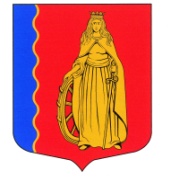 СОВЕТ ДЕПУТАТОВМУНИЦИПАЛЬНОГО ОБРАЗОВАНИЯ«МУРИНСКОЕ СЕЛЬСКОЕ ПОСЕЛЕНИЕ»ВСЕВОЛОЖСКОГО МУНИЦИПАЛЬНОГО РАЙОНАЛЕНИНГРАДСКОЙ ОБЛАСТИРЕШЕНИЕп. Мурино                                                                № 35 от 15 июня 2016 г.Об утверждении прогнозного планаприватизации муниципального имуществамуниципального образования «Муринскоесельское поселение» Всеволожскогомуниципального района Ленинградскойобласти на 2016 г.	В соответствии с Федеральным законом от 21.12.2001 г. № 178-ФЗ «О приватизации государственного и муниципального имущества», Федеральным законом от 06.10.2003 г. № 131-ФЗ «Об общих принципах организации местного самоуправления в Российской Федерации», Уставом муниципального образования «Муринское сельское поселение» Всеволожского муниципального района Ленинградской области, в целях упорядочения приватизации муниципального имущества, советом депутатов принято РЕШЕНИЕ:Утвердить прогнозный план приватизации муниципального имущества муниципального образования «Муринское сельское поселение» Всеволожского муниципального района Ленинградской области на 2016г. согласно приложению.Администрации муниципального образования «Муринское сельское поселение» Всеволожского муниципального района Ленинградской области обеспечить реализацию имущества, предусмотренного прогнозным планом приватизации муниципального образования «Муринское сельское поселение» Всеволожского муниципального района Ленинградской области на 2016 гг. в установленном законом порядке.Опубликовать настоящее решение на официальном сайте администрации муниципального образования «Муринское сельское поселение» Всеволожского муниципального района Ленинградской области в сети Интернет и в газете «Муринская панорама».Настоящее решение вступает в силу с момента его принятия.Контроль над исполнением настоящего решения возложить на комиссию по промышленности, архитектуре, строительству, ЖКХ, транспорту, связи, сельскому хозяйству и использованию земли.Главамуниципального образования                                                       В.Ф. ГаркавыйПриложениек решению совета депутатовмуниципального образования«Муринское сельское поселение»Всеволожского муниципального районаЛенинградской области№         от                 2016 г.Прогнозный план приватизации муниципального имуществаМуниципального образования «Муринское сельское поселение»Всеволожского муниципального района Ленинградской области№п/пНаименование объекта,его характеристикаМестонахожденияобъектаПлощадьобъектаСрокприватизации1.Жилой домЛенинградская областьВсеволожский районд. Лаврики (15 км)178,0 кв.м.2016 г.2.Земельный участокЛенинградская областьВсеволожский районд. Лаврики (15 км)6893+/-99 кв.м2016 г.